Een boomgaard =een tuin of weiland met fruitbomenEen moestuin =een tuin waarin je groenten verbouwtEen wijngaard =een veld waar druiven worden gekweekt.                        van de druiven wordt wijn gemaaktEen volkstuin =een stukje grond dat mensen huren om groenten te           verbouwen.  Volkstuinen liggen bij elkaar in een soort park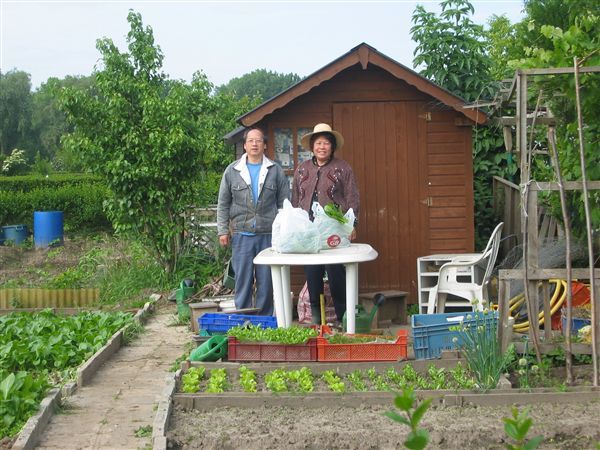 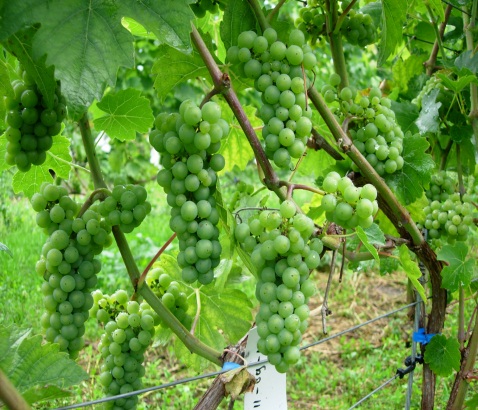 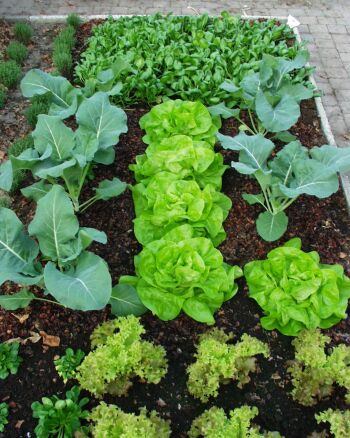 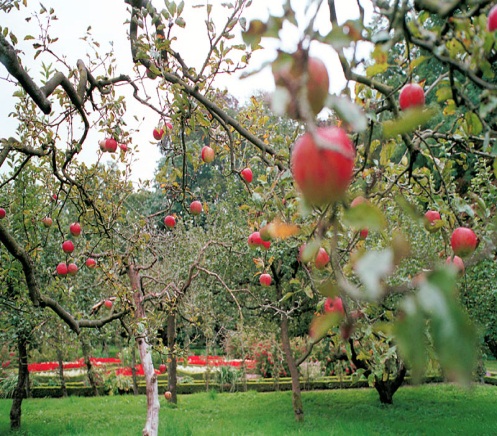 